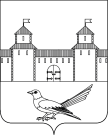 от 19.12.2016 № 2230-пО присвоении  адреса земельному участку Руководствуясь статьей 7 Земельного кодекса Российской Федерации от 25.10.2001 №136-ФЗ, статьей 16 Федерального закона от 06.10.2003 №131-ФЗ «Об общих принципах организации местного самоуправления в Российской Федерации», постановлением Правительства Российской Федерации от 19.11.2014 №1221 «Об утверждении Правил присвоения, изменения и аннулирования адресов», приказом Министерства экономического развития Российской Федерации от 01.09.2014 №540 «Об утверждении классификатора видов разрешенного использования земельных участков», постановлением администрацииСорочинского городского округа Оренбургской области от 01.07.2016 №1046-п «Об утверждении Положения о порядке присвоения, изменения и аннулирования адресов на территории Сорочинского городского округа Оренбургской области», статьями 32, 35, 40 Устава муниципального образования Сорочинский городской округ Оренбургской области, распоряжением администрации города Сорочинска Оренбургской области №417-р от 22.06.1995 «О предоставлении земельного участка под строительство индивидуального гаража по ул. Московской во дворе дома №221 гр-ну Черных Борису Сергеевичу»,  кадастровым паспортом земельного участка от 14.11.2016 №56/16-642565 и поданным заявлением (вх.№Чз-1731 от 08.12.2016) администрация Сорочинского городского округа Оренбургской области постановляет:Присвоить земельному участку с кадастровым номером 56:45:0101027:394, адрес: Российская Федерация, Оренбургская область, г.Сорочинск, гаражный массив 9, линия 5, гараж № 3; вид разрешенного использования земельного участка: объекты гаражного назначения. Категория земель: земли населенных пунктов.Контроль за исполнением настоящего постановления возложить наглавного архитектора муниципального образования Сорочинский городской округ Оренбургской области  Крестьянова А.Ф.Настоящее постановление вступает в силу со дня подписания и подлежит размещению на Портале муниципального образования Сорочинский городской округ Оренбургской области.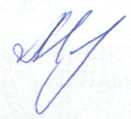 Глава муниципального образованияСорочинский городской округ                                                               Т.П. МелентьеваРазослано: в дело,  прокуратуре, заявителю, Управлению архитектуры, Кузнецову В.Г., ОУИАдминистрация Сорочинского городского округа Оренбургской областиП О С Т А Н О В Л Е Н И Е